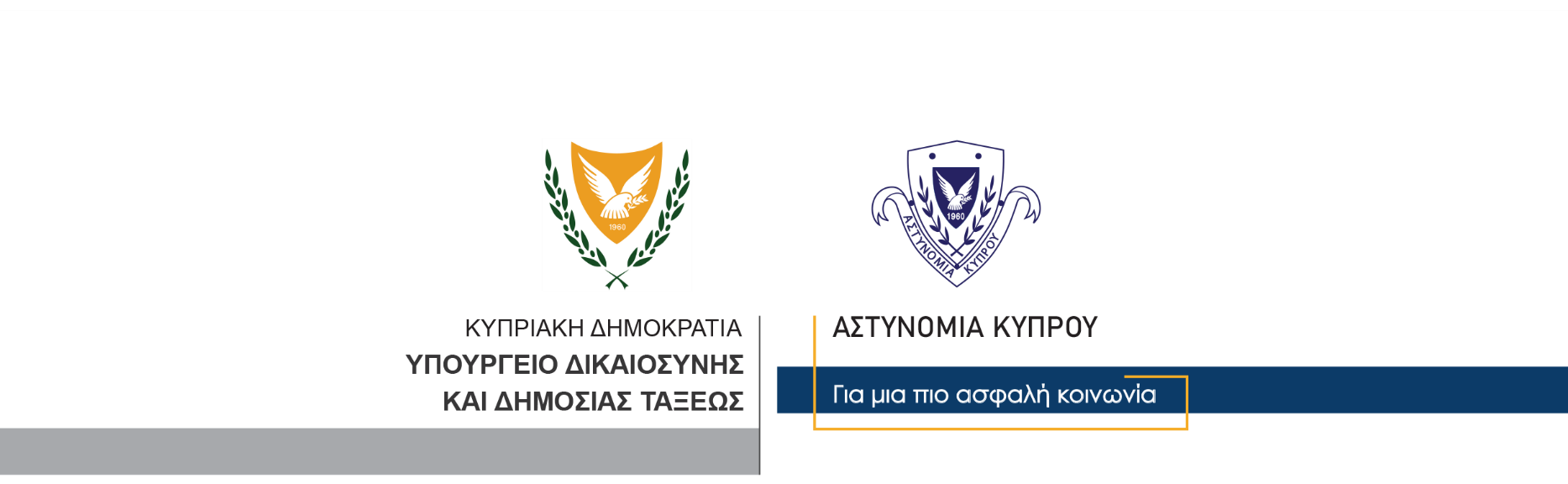 19 Ιουλίου, 2021                                                     Δελτίο Τύπου 3Νεαρός ηλικίας 17 ετών εντοπίστηκε να οδηγεί αυτοκίνητο με ταχύτητα 210 ΧΑΩ αντί 100Μέλη του Ουλαμού Πρόληψης Οδικών Δυστυχημάτων, στο πλαίσιο των τροχονομικών έλεγχων, εντόπισαν γύρω στις 3 τα ξημερώματα σήμερα στον αυτοκινητόδρομο Λεμεσού – Λευκωσίας παρά την έξοδο Τσερίου, αυτοκίνητο να κινείται με ταχύτητα 210 ΧΑΩ αντί 100 που είναι το ανώτατο από το Νόμο όριο. Στον οδηγό του αυτοκινήτου έγινε σήμα να σταματήσει αλλά αυτός παρέλειψε να το πράξει και κατευθύνθηκε προς Λευκωσία. Μέλη της Τροχαίας ακολούθησαν το συγκεκριμένο όχημα το οποίο ανακόπηκε στη λεωφόρο Δημήτρη Σταύρου στα Λατσιά. Κατά τη διάρκεια του έλεγχου που ακολούθησε, διαπιστώθηκε ότι οδηγός του οχήματος ήταν 17χρονος με συνεπιβάτες άλλα τέσσερα πρόσωπα ηλικίας 17 – 19 ετών. Διαπιστώθηκε επίσης ότι ο νεαρός οδηγούσε χωρίς καλύπτεται από πιστοποιητικό ασφάλειας. Ο 17χρονος συνελήφθη και οδηγήθηκε στον Αστυνομικό Σταθμό Πέρα Χωριού Νήσου όπου κατηγορήθηκε γραπτώς και αφέθηκε ελεύθερος για να παρουσιαστεί σήμερα το πρωί ενώπιον του Επαρχιακού Δικαστηρίου Λευκωσίας για άμεση καταχώρηση της υπόθεσης.  Γραπτώς αναμένεται να κατηγορηθεί και η 30χρονη εγγεγραμμένη ιδιοκτήτρια του οχήματος. Ο Αστυνομικός Σταθμός Πέρα Χωριού Νήσου συνεχίζει τις εξετάσεις. Κλάδος ΕπικοινωνίαςΥποδιεύθυνση Επικοινωνίας Δημοσίων Σχέσεων & Κοινωνικής Ευθύνης